Domače tablete za pralni stroj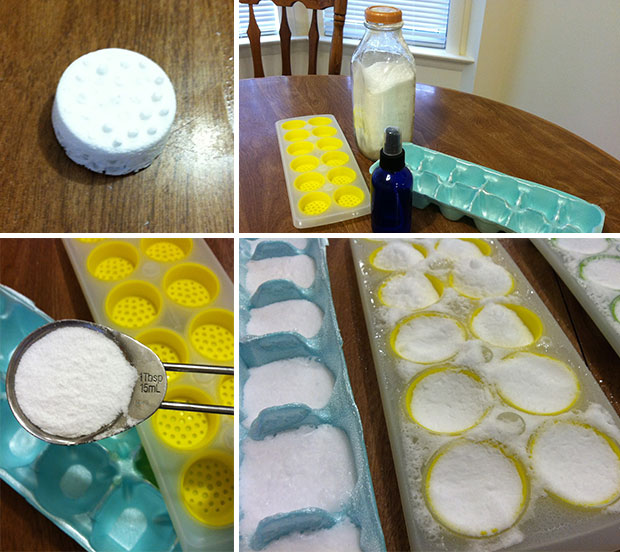 Naredite si svoje eko tablete za pomivalni stroj! 

Preizkusila sem že mnogo ‘eko’ čistil in detergentov za pomivalni stroj. Od tistih prvih nasvetov izpred 20-ih let, do zadnjih generacij z boraksom in sodo bikarbono. Vsa čistila so do neke mere delovala, vendar z njimi vseeno še nisem bila čisto zadovoljna. Poleg tega nisem bila, kljub zagotovilom strokovnjakov prepričana v 100% varnost boraksa, še posebej ne na posodi, iz katere jem hrano in pijem pijačo. Ko mi je detergenta zmanjkalo, sem si rekla: »Kaj pa, če bi samo odstranila boraks iz mešanice?« In to sem tudi storila, s tem da sem dodala mojo ‘skrivno’ sestavino, to je moje dobro staro čistilno sredstvo iz kisa in citrusov.

Po temeljitem preizkušanju 6 mesecev, sem izpopolnila recepte:

Čistilo za pranje posode1 skodelica pralne sode (lahko tudi sode bikarbone)1/4 skodelice citronske kisline1/4 skodelice grobe soli10-15 kapljic eteričnega olja citrusov (pomaranča, limona, grenivka …)Zmešajte sodo, cistronsko kislino in grobo sol v plastični zrakotesni posodi. Dodajte eterično olje in zopet dobro premešajte. V predalček za čistilo za sijaj vašega pomivalnega stroja napolnite z nerazredčenim čistilom iz citrusov in kisa.
Doziranje: 1 čajna žlička za pomivanje navadne posode ali 1 žlica za zelo umazano posodo.

Eko domače čistilo iz kisa in citrusov

Stisnite sok iz 6 grenivk ali 8 pomaranč (ali 12 limon ali limet). Ta sok je dober in zdrav za pitje. Ostanke in usedline sočenja dajte v steklen kozarec. Nalijte beli kis na ostanke, dokler jih kis popolnoma ne prekrije. Posodo pokrijte in pustite, da stoji 2 tedna. Po 2 tednih mešanico precedite in shranite v steklen kozarec s pokrovom. Uporabite čistilo razredčeno z vodo 1:1. Super čistilo za  kuhinje, kopalnice, tla in še veliko več!
Naredite lahko tudi eko tablete za pomivalni stroj

Potrebujete:domače čistilo za pomivalni stroj  (recept zgoraj)modelčki za ledene kockeškropilko za vodomerilno žličkoNajprej poškropite modelčke za ledene kocke, da se detergent na dnu preveč ne strdi in potem kocka razpade, ko jo želimo dobiti ven iz modelčka.V vsako odprtino damo po 1 žličko detergenta.Poškropite modelčke še enkrat po vrhu. Sicer se bo čistilo nekoliko spenilo, vendar to ne bo uničilo detergenta.Pustite čez noč, da se kocke strdijo in obrnite modelčke, da popadajo kocke in modela. In to je vsa umetnost, sedaj imate domače eko tablete za pralni stroj

Vir: Bodieko